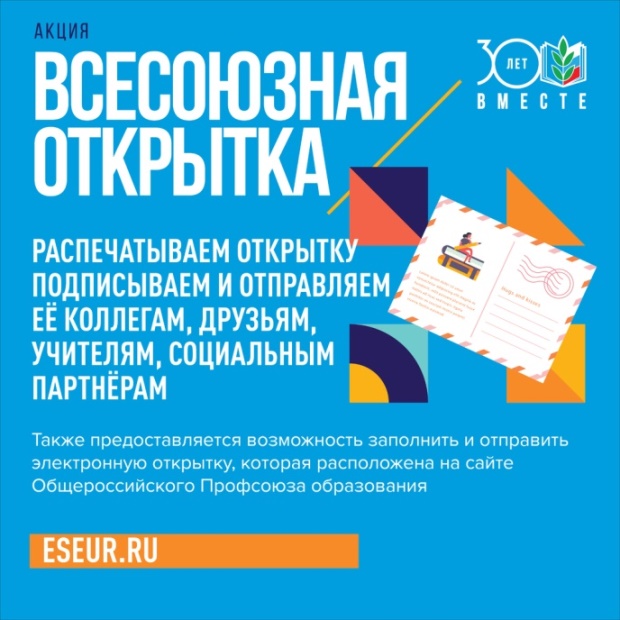 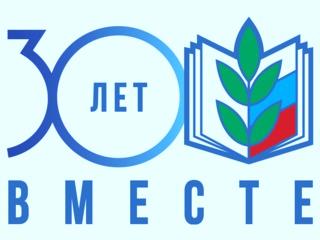 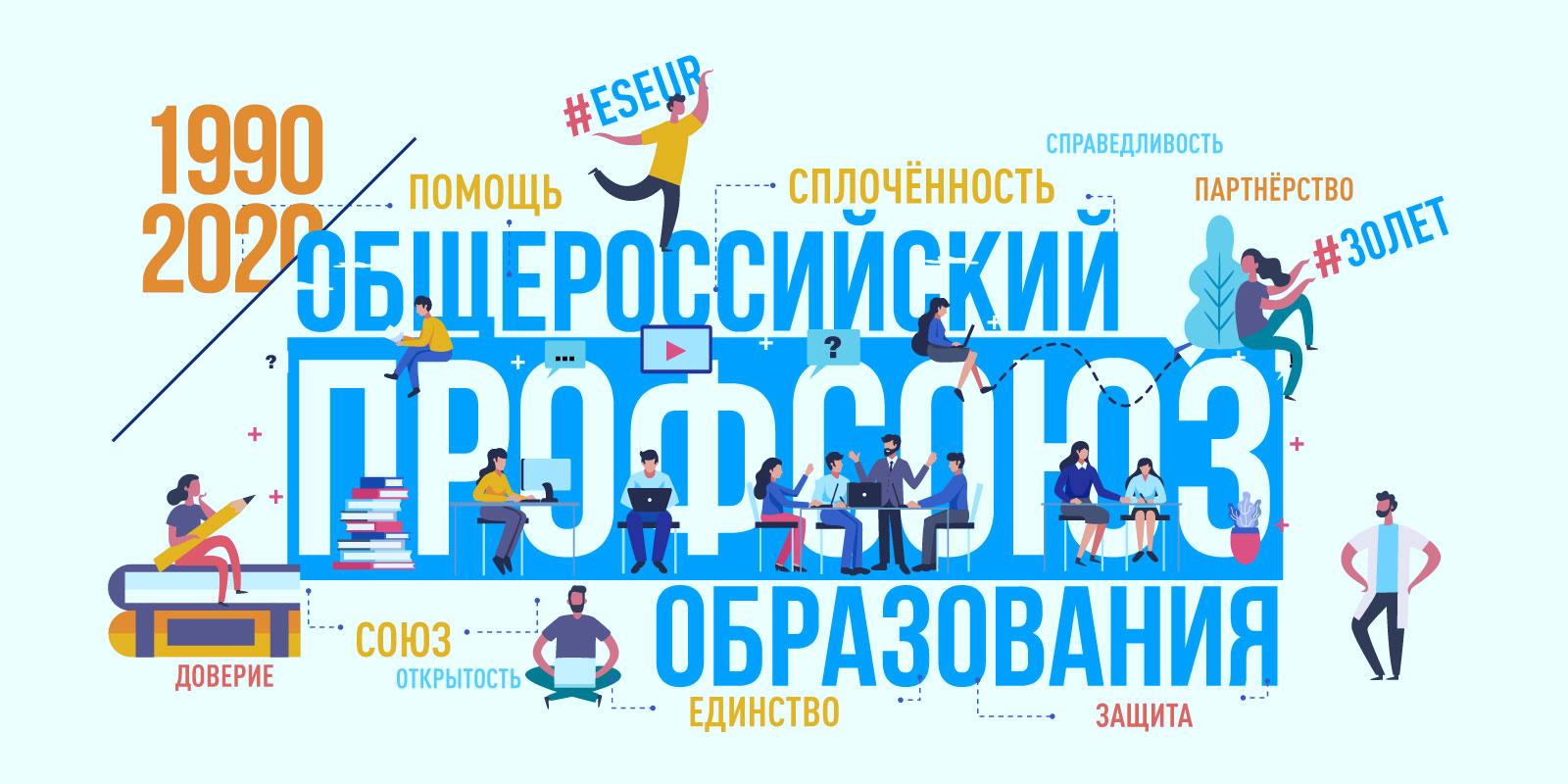 Кому:  Куда:  От кого:  Текст открытки: 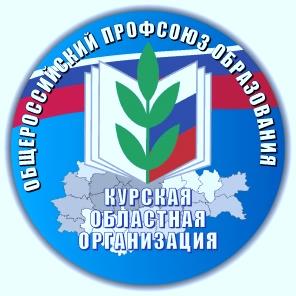 Всероссийская Акция Общероссийского Профсоюза образования «Марш солидарности»